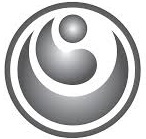 ПОЛОЖЕНИЕО ПРОВЕДЕНИИ ТУРНИРА ПО КИОКУШИН КАРАТЕ«КУБОК МУЖЕСТВА»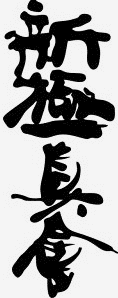 Минск 2021Цели и задачи турнира- выявление сильнейших спортсменов;- повышение спортивного мастерства участников;- развитие и популяризация вида соревновательной деятельности Киокушин карате; - укрепление спортивной дружбы среди участников мероприятия; - вовлечение большего числа детей и молодёжи в занятия спортом;- популяризация профессии спасателя и подготовка молодёжи к службе в МЧС.Организаторы соревнований2.1. Турнир проводится под эгидой Белорусского Союза Киокушин карате, с использованием Kumite Technology и прямой трансляцией на YouTube канале.2.2. Общее руководство подготовкой и проведением турнира осуществляет РСМОО «Белорусская федерация Шинкиокушин карате». Проводящей организацией является МСОО «Школа Мужества». Непосредственное проведение соревнований возлагается на Оргкомитет в составе:Председатель – Мехедко Максим Александрович.Зам. председателя – Полякова Мария Владимировна.Главный судья – Кротов Сергей Александрович.Зам. главного судьи – Алексеев Денис Викторович.Главный секретарь – Клименкова Оксана Михайловна.Примечания. Организаторы соревнований не несут ответственности за возможные травмы, полученные в рамках проведения турнира.Финансирование турнира3.1. Расходы по организации соревнований несет МСОО «Школа Мужества».3.2. Расходы, связанные с командированием участников (проезд, питание, размещение) несут командирующие организации.3.3. Победители и призёры турнира награждаются кубками и дипломами соответствующих степеней за 1,2,3 места. Дополнительно могут устанавливаться призы и подарки от спонсоров.3.4. Для покрытия затрат, связанных с проведением соревнований, могут привлекаться внебюджетные источники финансирования.3.5. Оргкомитетом соревнований принято решение о стартовых взносах (в виде добровольного пожертвования на уставную деятельность) в размере 50 рублей за участие с каждого участника в одном разделе турнира (кумите или ката), 75 рублей с каждого участника, заявленного на участие в двух разделах турнира (кумите и ката).3.6. Для обеспечения качества проведения турнира каждая команда представляет минимум одного судью. Требования к внешнему виду рефери и судей: однотонные черные брюки, синяя рубашка с коротким рукавами, бабочка белого цвета. Турнир проводится по правилам, разработанным РСМОО «Белорусская федерация Шинкиокушин карате». Сроки, место проведение и расписание турнира06 ноября 2021г. (суббота) г. Минск, ул. Ташкентская,19, Чижовка-Арена, игровой зал. 09.00-09.30 - мандатная комиссия. Внимание: взвешивания перед соревнованиями производится не будет. Если в течении всего дня соревнований спортсмен (в доги с защитой на руки, пах и ноги) превысит на 2,3 кг указанный в заявке вес, спортсмен будет дисквалифицирован, а представителю команды за этого участника будет наложен штраф в размере 50 рублей. 09.30 - 09.55 - судейский семинар 10.00 - начало соревнований по ката все категории;11.00 - начало поединков кумитэ U7, U8, U9, U1014.00 - открытие соревнований и награждение по ката, а также всех призеров и победителей кумите U7, U8, U9, U10;14.30 - начало поединков кумитэ U12, U14, U16; 16.30 - награждение победителей, призеров по кумитэ U12, U14, U16, закрытие турнира; Примечания. Награждение будет проходить только в централизованном порядке.Требования к участникам турнира и условия их допуска5.1. К участию в турнире допускаются команды организаций, клубов, развивающих Киокушин карате, независимо от принадлежности к какой-либо международной федерации.5.2. К участию в турнире допускаются спортсмены в возрасте 2014-2005 года рождения, не ниже 10 кю, с опытом участия в соревнованиях. 5.3. Представитель команды предоставляет на мандатную комиссию только оригинал заявки (приложение 1) установленной формы в печатном виде. Заявка должна быть подписана и заверена печатью руководителя, командирующего участников на соревнования, подписана и заверена личной круглой печатью врача по спортивной медицине с допуском каждого спортсмена с расшифровкой фамилии, имени, отчества врача и печатью медицинской организации, имеющей лицензию на осуществление медицинской деятельности, предусматривающей работы (услуги) по лечебной физкультуре и спортивной медицине. Допуск спортивного врача к участию в соревнованиях должен быть проставлен не позднее, чем за 7 дней до даты проведения мандатной комиссии. Количество допущенных спортсменов в заявке указывается прописью. Примечания. Представитель команды, подавший заявку, несет полную ответственность за предоставление достоверной информации о заявленных спортсменах (приложение 1). Представитель команды должен довести до сведения участников турнира о недопущении использования запрещенных средств, включенных в список WADA.5.4. Каждый участник соревнований на момент прохождения мандатной комиссии должен предоставить следующие документы и экипировку:- общегражданский паспорт (оригинал) или свидетельство о рождении (оригинал); - документ, подтверждающий спортивную и стилевую квалификацию (Будо-паспорт или сертификат на кю (оригинал); - допуск врача;- для иностранных спортсменов договор страхования от несчастного случая, действительный на момент соревнований (6 ноября 2021г.) + время дороги в обе стороны (оригинал);- заявление от родителей на имя главного судьи о добровольном участии в турнире, заверенное личной подписью тренера или представителя команды и печатью командирующей организации (федерации или клуба) – для всех участников (приложение 2);- личную экипировку, предусмотренную пунктом 6 настоящего положения.Форма одежды и экипировка участников6.1. К участию в соревнованиях допускаются спортсмены, имеющие белое доги и пояс соответствующий квалификации участника;6.2. Для участия в соревнованиях в разделе кумите спортсмен должен иметь следующую личную экипировку:- протекторы на голень и подъем стопы только в виде эластичного чулка белого цвета с использованием уплотнителя толщиной не менее 1 см. Использование пластиковых щитков, вставок запрещено (рис. 1).- перчатки чулочного типа с обрезанными пальцами белого цвета, толщина защитного слоя не менее 1 см обеспечивающие полную защиту ударной поверхности кулака (защитный уплотнитель должен быть прострочен) (рис. 2). Использование кожаных перчаток запрещено.- раковина на пах (для мальчиков обязательно, для девочек по желанию) одевается обязательно под штаны;- защитный протектор на грудь для девушек, юниорок U12, U14, U16 следующего образца: верхняя граница протектора – на уровне вторых ребер, нижняя граница протектора – не ниже края реберных дуг, боковые границы протектора – по передним подмышечным линиям; пластиковые чашки протектора должны защищать груди, при этом протектор не должен иметь открытых пластиковых элементов. Защита на грудь не должна закрывать живот. Запрещается использовать цельные пластиковые протекторы на грудь (рис.3).- шлем с закрытым подбородком и металлической маской белого цвета для всех спортсменов (рис.4).- защитный жилет для спортсменов U7, U8, U9, U10 предоставляется организаторами (рис.6).Образцы экипировки:      1.                                2.                              3.		            4.                             5.	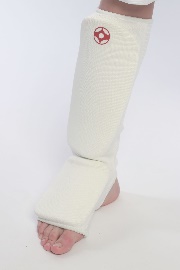 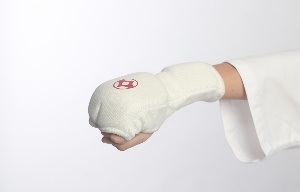 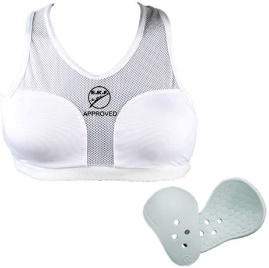 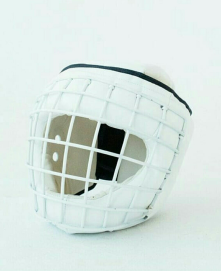 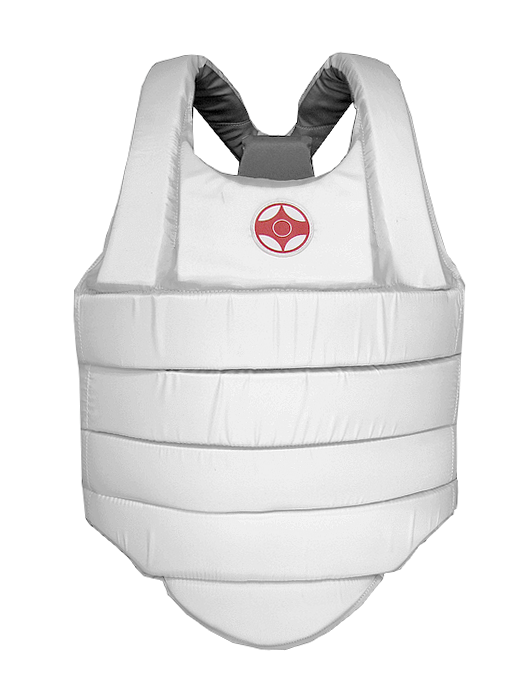 Примечания. За исключением защитного жилета для категории U7, U8, U9, U10, никакой иной защитной экипировкой организаторы соревнований спортсменов не обеспечивают.Перчатки с разрушенным защитным слоем, или не обеспечивающим надлежащую защиту ударной поверхности кулака к участию в турнире не допускается.Разрешается использование капы.Разрешается использовать наколенники (без металлических или пластиковых вставок).Наличие экипировки, соответствующей требованиям п.6 будет в обязательном порядке проверяться помощниками рефери перед выходом на татами. При нарушении любого из вышеперечисленных пунктов спортсмен не будет допущен к соревнованиям.Вниманию руководителей! Мальчики и девочки категорий U7, U8, U9, U10 проводят поединки с ограничением на удары в голову: для них запрещены прямые удары ногами в голову, удары коленями в голову, неконтролируемые удары ногами в голову в падении 7. Программа соревнований7.1. Возрастные и весовые категории в кумитэ:Категории девочек, девушек будут определяться после поступления заявок.Примечания. Организаторы соревнований сохраняют за собой право изменить отдельные весовые категории после получения предварительных заявок. В обоих разделах соревнования проводятся с определением победителя за 3 место.При неявке спортсмена на татами после объявления его фамилии в течение 1 минуты, спортсмену засчитывается поражение. 7.2. В разделе ката судейство осуществляется по олимпийской (флажковой) системе.  Заявки на участиеСрок подачи заявки на участие (приложение 1) до 25 октября 2021 года.Адрес для подачи заявок: kyokushinBLR@gmail.comКонтактный телефон Полякова Мария +375297975031Просьба при оформлении заявки указывать спортсменов по весовым и возрастным категориям, выделив сильных спортсменов.Участникам соревнований, которым необходима гостиница, просьба подать заявку на размещение (приложение 3), с указанием количества человек в срок до «25» октября 2021 года.Вниманию руководителей и представителей команд!За спортсмена, который не приехал на комиссию по допуску к соревнованиям, но был заявлен и включен в предварительные пули, взимается штраф в размере стартового взноса. Штраф не взимается только при наличии справки от врача, подтверждающей невозможность участия в турнире.Командирующая организация несет полную ответственность за жизнь и здоровье спортсменов, заявленных на соревнования. Представитель команды несет личную ответственность. Рекомендуем не оставлять детей без присмотра во время всего вашего пребывания в городе Минске и во время следования в дороге (в обе стороны).          Утверждено:             Председатель             МСОО «Школа Мужества»____________________М.А. МехедкоМальчики, юноши, юниорыМальчики, юноши, юниорыМальчики, юноши, юниорыМальчики, юноши, юниорыМальчики, юноши, юниорыМальчики, юноши, юниорыМальчики, юноши, юниорыМальчики, юноши, юниорыМальчики, юноши, юниорыU720142025 3035 40 свыше 40 кгсвыше 40 кг1,5 мин. + 1 мин. (с финала)U820132025 3035 40 свыше 40кгсвыше 40кг1,5 мин. + 1 мин. (с финала)U920122530354045свыше 45 кгсвыше 45 кг1,5 мин. + 1 мин. (с финала)U1020113035404550свыше 50 кгсвыше 50 кг1,5 мин. + 1 мин. (с финала)U122009-201030 35 40 45 50 55 свыше 55 кг1,5 мин. + 1,5 мин.U142007-200835 40 45 50 55 60 свыше 65 кг1,5 мин. + 1,5 мин.U16 2005-200650 55 60 657075свыше 75 кг1,5 мин. + 1,5 мин.U72014U8, U9 2012-2013U102011U122009-2010U142007-2008U162005-20061 кругТайкёку соно ичи2 кругТайкёку соно ичи3 кругТайкёку соно ни1 кругТайкёку соно ичи2 кругТайкёку соно ни3 кругТайкёку соно сан1 кругТайкёку соно ни2 кругТайкёку соно сан3 кругПинан соно ичи1 кругТайкёку соно сан2 кругПинан соно ичи3 кругПинан соно ни4 круг Санчин1 кругПинан соно ичи2 кругПинан соно ни3 кругПинан соно сан4 кругЯнцу1 кругПинан соно ни2 кругПинан соно сан3 кругПинан соно го4 кругЦуки но